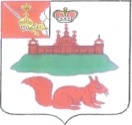 МУНИЦИПАЛЬНОЕ СОБРАНИЕКИЧМЕНГСКО-ГОРОДЕЦКОГО МУНИЦИПАЛЬНОГО РАЙОНА ВОЛОГОДСКОЙ ОБЛАСТИРЕШЕНИЕс. Кичменгский ГородокО внесении изменений в отдельные решенияМуниципального Собрания В целях приведения нормативно-правовых актов района в соответствие с действующим законодательством, Муниципальное Собрание РЕШИЛО:Внести решение Муниципального Собрания Кичменгско-Городецкого муниципального района от 30.09.2010 № 114 «Об утверждении положения «О муниципальной казне Кичменгско-Городецкого муниципального района» следующие изменения:1.1. В преамбуле решения и в п. 1.1 раздела 1 Приложения к решению слова «приказом Минфина РФ от 30.12.2008 № 148н «Об утверждении Инструкции по бюджетному учету» заменить словами «приказом Минфина РФ от 1 декабря . N 157н "Об утверждении Единого плана счетов бухгалтерского учета для органов государственной власти (государственных органов), органов местного самоуправления, органов управления государственными внебюджетными фондами, государственных академий наук, государственных (муниципальных) учреждений и Инструкции по его применению". п. 5.1. раздела 5 Приложения изложить в следующей редакции: «п. 5.1. Реестровый учет имущества казны (за исключением средств местного бюджета), составляющего муниципальную казну, и его движение осуществляется управлением по имущественным отношениям, жилищно-коммунальному хозяйству и градостроительству администрации района путем внесения информации в соответствующий раздел Реестра муниципального имущества района.».Внести в Правила подготовки и принятия решений об условиях приватизации муниципального имущества, утвержденных решением Муниципального Собрания Кичменгско-Городецкого муниципального района от 29.12.2011 № 217 изменения, заменив в абзацах 10,11 пункта 2 слова «открытого акционерного общества» словами «акционерного общества».3. Внести в Правила подготовки и принятия решений об условиях приватизации муниципального имущества, утвержденных решением Муниципального Собрания Кичменгско-Городецкого муниципального района от 29.12.2011 № 217 заменив по тексту Правил слова «Глава района» словами «Глава администрации района» в соответствующих падежах.4. Настоящее решение вступает в силу со дня опубликования в районной газете «Заря Севера» и подлежит размещению на официальном сайте Кичменгско-Городецкого муниципального района в информационно-телекоммуникационной сети «Интернет».Глава района                                                                                        Л.Н.Дьяковаот28.02.2017№336